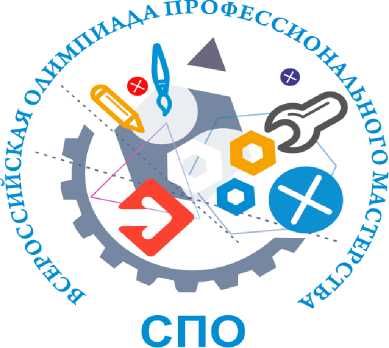 ЗАДАНИЕ «Тестирование»Время, отводимое на выполнение задания – 45 минут.Максимальное количество баллов – 10 (4 баллов – инвариантная часть и 6 баллов – вариативная часть).Условия выполнения задания:Задание выполняется в учебной аудитории в форме письменного тестирования.Участнику для выполнения заданий предоставляется инструкция по выполнению задания, тест и бланк ответа в (бумажном) печатном варианте, карандаш, ручка, ластик.ИНСТРУКЦИЯ ПО ВЫПОЛНЕНИЮ ЗАДАНИЯУважаемый участник!Предлагаемое Вам задание «Тестирование» состоит из 40 теоретических вопросов. Тестовое задание включает две части:Инвариантная часть задания содержит 16 вопросов по четырем тематическим направлениям, общим для всех специальностей среднего профессионального образования:Информационные технологии в профессиональной деятельностиСистемы качества, стандартизации и сертификацииБезопасность жизнедеятельности, безопасность окружающей средыЭкономика и правовое обеспечение профессиональной деятельности Вариативная часть задания «Тестирование» содержит 24 вопроса по темам, общим для специальностей, входящих в УГС СПО 49.00.00:Теория и методика обучения двигательным действиям и развития двигательных способностей.Анатомо-физиологические и гигиенические основы физической культуры и спорта.Теория и методика организации физкультурно-спортивной работы.Задание «Тестирование» содержит вопросы: закрытой формы с выбором ответа, открытой формы с кратким ответом, на установление соответствия, на установление правильной последовательности.Вопрос закрытой формы с выбором одного варианта ответа состоит из неполного тестового утверждения с одним ключевым элементом и множеством допустимых заключений, одно из которых являются правильным.Вопрос открытой формы имеет вид неполного утверждения, в котором отсутствует один или несколько ключевых элементов, в качестве которых могут быть: число, слово, словосочетание, числовое значение. Ответ необходимо записать в установленном для ответа поле. Ответом может быть как отдельное слово (число), так и сочетание слов (чисел). Слова (числа) отделяются пробелом.Вопрос на установление правильной последовательности состоит из однородных элементов некоторой группы и четкой формулировки критерия упорядочения этих элементов. Ответ необходимо записать последовательностью цифровых значений вариантов ответов без пробелов.Вопрос на установление соответствия состоит из двух групп элементов и четкой формулировки критерия выбора соответствия между ними. Для каждого элемента первой группы должен быть выбран один или несколько элементов второй группы из списка возможных.Успехов Вам!ИНВАРИАНТНАЯ ЧАСТЬМножество компьютеров, связанных каналами передачи информации и находящихся в пределах одного помещения, здания, называется:глобальной компьютерной сетью;информационной системой с гиперсвязями;локальной компьютерной сетью;региональной компьютерной сетью.Как называется процедура подтверждения соответствия результата производственной деятельности нормативным требованиям?сертификация;лицензирование;аккредитация;продукция.Как называется документ, в который включаются основные положения условий труда в организации?коллективный договор;ежегодный отчет;отчет по травматизму и профзаболеваниям;паспорт санитарно-технического состояния организации.Право на осуществление образовательной деятельности возникают у образовательного учреждения с момента выдачи емулицензии;распоряжения;приказа;уведомления.В ячейках Excel заданы формулы:Результатом вычислений в ячейке С1 будет: ___________.__________________________– процесс установление и применение правил (стандартов) с целью упорядочения деятельности.Повреждение тканей, возникающее при повышении их температуры свыше 50 °С это ______________________.Современная Конституция РФ ввела разделение органов государственной власти России на органы законодательной, исполнительной и _________________ власти.Установите соответствие видов программного обеспечения компьютера и их составляющих:Ответ:Установите соответствие между понятиями и их определениями:Ответ:Установите соответствие между названием мероприятия и его сущностью: Ответ:Сопоставьте общественные отношения и отрасли права:Ответ:Верный порядок ввода формулы: –5*(-1,5) в ячейку С4: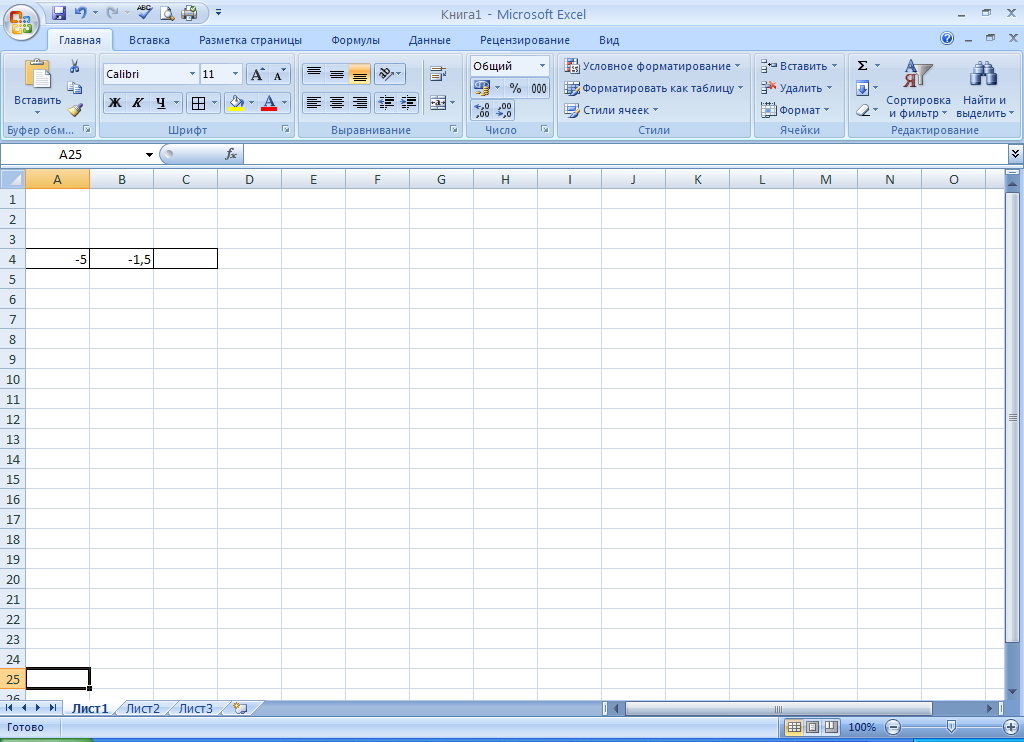 нажать клавишу «=»;выделить ячейку С4;щелкнуть на ячейке А4;щелкнуть на ячейке В4;нажать клавишу «*»;нажать клавишу ENTER.Ответ:Расположите исторические события в развитии метрологии как науки в том порядке, в каком они состоялись:Создание комиссии весов и мер под председательством главного директора Монетного двора графа М. Т.Головкина.Генеральная конференция по мерам и весам приняла новую систему единиц, присвоив ей наименование «Международная система единиц».Принята «Двинская грамота» Ивана Грозного.Основание Петербургской академии наук.Ответ:Укажите последовательность действий в универсальной схеме оказания первойпомощи на месте происшествия:При наличии ран – наложить повязки.Если есть признаки переломов костей конечностей – наложить транспортные шины.Если нет сознания и нет пульса на сонной артерии – приступить к реанимации.Если нет сознания, но есть пульс на сонной артерии – повернуть на живот и очистить ротовую полость.При артериальном кровотечении – наложить повязки.Ответ:Определите последовательность наложения дисциплинарного взыскания:издание приказа руководителя с указанием причин;письменное объяснение работника;составление акта о нарушении трудовой дисциплины;ознакомление с приказом под личную роспись.ВАРИАТИВНАЯ ЧАСТЬУвеличение мембранного потенциала покоя называется:деполяризацией;реполяризацией;экзальтацией;гиперполяризацией.Передача возбуждения с одной гладкомышечной клетки на другую осуществляется через:нексусы;перехваты Ранвье;аксонный холмик;синапс.В какой последовательности используются следующие методы обучения в физическом воспитании:показ, рассказ, объяснение, практический метод;рассказ, показ, объяснение, практический метод;практический метод, рассказ, объяснение, показ;объяснение, рассказ, практический метод, показ.Какой принцип предусматривает оптимальное соответствие задач, средств и методов физического воспитания возможностям занимающихся?принцип сознательности и активности;принцип доступности и индивидуализации;принцип научности;принцип систематичности.Возможности человека, обеспечивающие ему выполнение двигательных действий в минимальный для данных условий промежуток времени, называются: двигательной реакцией; скоростными способностями; скоростно-силовыми способностями; частотой движений. Быстрота – это: Способность человека быстро преодолевать расстояние.Способность человека выполнять упражнение за короткий промежуток времени. Способность человека выполнять максимальное количество упражнений за минимальное время. Способность человека выполнять движения максимально быстро.Скелет туловища состоит из грудной клетки и __________________________________, представленного несколькими отделами: _______________, грудным, _______________, крестцовым и _______________________.Белки плазмы крови создают _______________________ давление.Основными специфическими средствами физического воспитания являются ______________,______________________________,________________________________.Структурно урок физической культуры состоит из _________________________, ______________________ и ____________________ частей.Функциональные изменения в организме, обусловленные выполнением упражнений, обозначается как тренировочный _____________________________.Способность противостоять утомлению в мышечной работе, требующей значительных силовых напряжений, обозначается как _________________________.Установите соответствие между фазами потенциала действия и фазами нервной клетки возбудимости:Ответ:Установите соответствия между понятиями и их структурой:Ответ:Установите соответствия между методами физического воспитания и группой, к которой они относятся:Ответ:Установите соответствие между средствами спортивной тренировки и группой, к которой они относятся:Ответ:Установите соответствие между физическими качествами и средствами физического воспитания: Ответ:Установите соответствие между методами и средствами физического воспитания: Ответ:Установите правильную смену фаз возбудимости при генерации потенциала действия:субнормальная возбудимость;экзальтация;относительная рефрактерность;абсолютная рефрактерность;латентное дополнение.Ответ:Определите последовательность расположения органов системы дыхания:лёгкие;бронхи;трахея;носовая полость;глотка;гортань.Ответ:Установите методически правильную последовательность разработки документов планирования процесса занятий по предмету «Физическая культура» в школе из следующих документов: рабочая программа по предмету;учебный план;план-конспект урока;календарно-тематический план по предмету.Ответ:Укажите последовательность зон развития работоспособности в рамках отдельного занятия:зона относительно устойчивого состояния работоспособности;зона предрабочих сдвигов;зона снижения работоспособности;зона врабатываемости.Ответ:Укажите, в какой последовательности рекомендуется выполнять упражнения для разминки в подготовительной части урока физической культуры:прыжки и бег;упражнения для мышц ног;упражнения для мышц туловища;упражнения для мышц рук и плечевого пояса;дыхательные упражнения, спокойная ходьба;упражнения для мышц шеи.Ответ:Установите правильную последовательность этапов организации и проведения массовых выступлений и праздников: решение организационно-хозяйственных вопросов;подготовка к выступлению участников (репетиции);проведение выступления;составление программы выступлений, разработка сценария музыкального и художественного оформления.Ответ:АВС16=А1*2= А1 +В11Системное программное обеспечение.аТабличный редактор, графический редактор, справочные информационные системы.2Сервисное программное обеспечение.бОперационная система, операционная оболочка.3Прикладное программное обеспечение.вАнтивирусные программы, программы обслуживания дисков, программы-архиваторы.4Инструментальное программное обеспечение.гСистемы программирования, средства создания информационных систем.12341СтандартизацияаОбязательный уровень требований к подготовке выпускников и соответствующие этим требованиям содержание, методы, формы, средства обучения и контроля.2СертификациябСовокупность организационной структуры, методик, процессов и ресурсов, необходимых для общего руководства качеством.3Образовательный стандартвПроцесс установление и применение правил (стандартов) с целью упорядочения деятельности.4СистемаменеджментакачествагПодтверждение соответствия объектов требованиям технических регламентов, положениям стандартов, сводов правил или условиям договоров.12341ХлорАГаз с удушливым неприятным запахом.2АммиакБНапоминающим запах гнилых плодов, прелогосена.3ФосгенВСеребристый жидкий металл.4РтутьГТяжелее всех известных жидкостей.12341Административное право.аСоздание образовательных учреждений.2Финансовое право.бМежду образовательными учреждениями и преподавателями.3Гражданское право.вЛицензирование, аккредитация ОУ.4Трудовое право.гФинансовое обеспечение деятельности ОУ.12341234561234123451абсолютная рефрактерностьалокальному ответу2относительная рефрактерностьбдеполяризации3латентное дополнениевреполяризации4экзальтациягследовой деполяризаций5субнормальная возбудимостьдследовой гиперполяризаций123451Наружное ухо.аСтремя наковальня, молоточек.2Среднее ухо.бКостный, перепончатый лабиринт.3Внутреннее ухо.вПолукружные каналы.гБарабанная перепонка.дУшная раковина.еЭндолимфа, перелимфа.1231Методы, направленные на овладение знаниями.аМетод целостно-конструктивного упражнения.2Методы строго регламентированного упражнения, способствующие овладению двигательными умениями и навыкамибСоревновательный метод.3Методы строго регламентированного упражнения, направленные преимущественно на развитие физических качеств, способностей.вМетод направленного «прочувствования» движения.4Методы частично регламентированного упражнения.гМетод повторного упражнения.12341Специально-подготовительные упражнения.аЕстественно-средовые средства.2Условия среднегорья и высокогорья.бСредства психологического воздействия.3Рациональный суточный режим.вСобственно-тренировочные упражнения.4Идеомоторные упражнения.гМедико-биологические средства.12341БыстротааОтжимания2ГибкостьбБег 30 м3СилавШпагат4ЛовкостьгБросок мяча12341Непрерывный.аРваный бег 5 мин.2Круговой.бПлавание 20 мин.3Переменный.вПриседания, отжимание, выпрыгивания.4Сопряженный.гПодтягивание с весом.123412345123456123412341234561234